ПРОЄКТУКРАЇНАВиконавчий комітет Нетішинської міської радиХмельницької областіР І Ш Е Н Н Я__.10.2021					Нетішин				  № ____/2021Про платні послуги у комунальному некомерційному підприємстві Нетішинської міської ради «Центр первинної медико-санітарної допомоги»Відповідно до підпункту 2 пункту «а» статті 28, пункту 3 частини 4 статті 42 Закону України «Про місцеве самоврядування в Україні», постанови Кабінету Міністрів України від 17 вересня 1996 року № 1138 «Про затвердження переліку платних послуг, які надаються в державних і комунальних закладах охорони здоров'я та вищих медичних навчальних закладах», листа КНП НМР «Центр первинної медико-санітарної допомоги», зареєстрованого у виконавчому комітеті Нетішинської міської ради 22 вересня 2021 року за № 25/3691-01-11/2021, виконавчий комітет Нетішинської міської ради    в и р і ш и в:1. Затвердити:1.1. положення про надання платних послуг у комунальному некомерційному підприємстві Нетішинської міської ради «Центр первинної медико-санітарної допомоги» (далі – КНП НМР «Центр ПМСД») згідно з додатком 1;1.2. перелік платних послуг у КНП НМР «Центр ПМСД» згідно з додатком 2.2. Встановити вартість платних послуг у КНП НМР «Центр ПМСД» згідно з додатком 3.3. КНП НМР «Центр ПМСД» забезпечити:3.1. надання платних послуг, вказаних у додатку 2;3.2. постійну координацію робіт з надання платних послуг;3.3. облік та використання коштів, отриманих від надання платних послуг;3.4. щоквартальне інформування виконавчого комітету Нетішинської міської ради до 01 числа, що настає за звітним періодом. 4. Рішення набирає чинності від дня затвердження виконавчим комітетом Нетішинської міської ради.5. Рішення підлягає оприлюдненню на офіційному сайті Нетішинської міської ради. 6. Контроль за виконанням цього рішення покласти на першого заступника міського голови Олену Хоменко.Міський голова                                                               	Олександр СУПРУНЮКДодаток 1до рішення виконавчогокомітету міської ради___.10.2021 № ____/2021ПОЛОЖЕННЯпро надання платних послуг у комунальному некомерційному підприємстві Нетішинської міської ради «Центр первинної медико-санітарної допомоги»1. Загальні положення1.1. Положення про платні послуги у комунальному некомерційному підприємстві Нетішинської міської ради «Центр первинної медико-санітарної допомоги» (далі – Положення) розроблено відповідно до Закону України «Основи законодавства України про охорону здоров’я» від 19 листопада               1992 року № 2801-XII, пункту 3.2. статуту комунального некомерційного підприємства Нетішинської міської ради «Центр первинної медико-санітарної допомоги» (далі – КНП НМР «Центр ПМСД»), який передбачає можливість надання платних медичних послуг населенню.1.2. В основі Положення враховані загальноприйняті норми на основі: - Закону України «Про місцеве самоврядування в Україні»- Закону України «Про ціни і ціноутворення» - Постанови Кабінету Міністрів України від 25 грудня 1996 року № 1548 «Про встановлення повноважень органів виконавчої влади та виконавчих органів міських рад щодо регулювання цін (тарифів)»- Наказу Міністерства фінансів України від 31 грудня 1999 року № 318 «Про затвердження Положення (стандарту) бухгалтерського обліку».1.3. Перелік послуг у Положенні відповідає переліку платних послуг, які надаються у державних і комунальних закладах охорони здоров’я та вищих медичних навчальних закладах, затвердженому постановою Кабінету Міністрів України від 17 вересня 1996 року № 1138.1.4. Мета Положення – регламентувати процес надання платних послуг КНП НМР «Центр ПМСД», створення методологічної бази для розрахунку їх собівартості, обґрунтовувати тарифи на платні послуги. 1.5. Положення відповідає внутрішньому наказу про облікову політику КНП НМР «Центр ПМСД».2. Платні послуги, які надає КНП НМР «Центр ПМСД»2.1. КНП НМР «Центр ПМСД» надає платні послуги на засадах, визначених пунктом 1.7 статуту КНП НМР «Центр ПМСД», провадить цю діяльність як господарську некомерційну, спрямовану на досягнення соціальних цілей, без мети одержання прибутку. Соціальні цілі полягають у реалізації права на охорону здоров’я згідно зі статтею 6 Закону України «Основи законодавства України про охорону здоров’я».2.2. Перелік платних послуг, що надає КНП НМР «Центр ПМСД», містяться у додатку 2 до рішення виконавчого комітету Нетішинської міської ради.22.3. Платні послуги, які надаються у КНП НМР «Центр ПМСД», регламентовані Постановою Кабінету Міністрів України від 17 вересня                        1996 року № 1138 «Про затвердження платних послуг, які надаються в державних і комунальних закладах охорони здоров’я та вищих медичних навчальних закладах».2.4. Платні послуги надаються:- особам, що бажають отримати послуги відповідно до переліку платних послуг у комунальному некомерційному підприємстві Нетішинської міської ради «Центр первинної медико-санітарної допомоги» (додаток 2 до цього рішення), за власним бажанням без відповідних медичних показів, або отримати медичні послуги поза переліком послуг Програми медичних гарантій;- громадянам України та іноземцям. які бажають здійснити щеплення поза календарем профілактичних щеплень (окрім вакцинації від гострого респіраторного захворювання COVID-19, спричиненого коронавірусом                 SARS-COV-2);- іноземцям, які бажають отримати консультативні послуги або огляд лікаря перед вакцинацією від гострого респіраторного захворювання COVID-19, спричиненого коронавірусом SARS-COV-2;- особам, які не мають укладеної декларації з лікарями КНП НМР «Центр ПМСД» та звертаються у станах, що є невідкладними.3. Розрахунок собівартості платних послуг3.1. Тарифи на платні послуги, які надаються населенню, розраховані індивідуально з урахуванням економічно обґрунтованих витрат.Розрахунок собівартості платних послуг здійснюється на підставі фактичних затрат на їх надання, тобто собівартості. До складу собівартості входять: прямі витрати, або витрати, безпосередньо пов’язані з наданням конкретної послуги, загальновиробничі та адміністративні витрати, тобто такі, які неможливо зарахувати до конкретної послуги, а лише у вигляді питомої частки.3.2. До прямих витрат належать:- оплата праці, де передбачають як основну, так і додаткову заробітну плату, а також інші види заохочень та виплат у розмірах, визначених у колективному договорі. Ці витрати визначають відповідно до штатного розпису підрозділу або конкретного персоналу, що надає платну послугу, норм робочого часу для цього персоналу, а також витрат робочого часу саме на виконання цієї послуги;- витрати на матеріали, а саме: витрати на медичні засоби, перев’язувальні матеріа-ли, лабораторні реактиви, дезінфікувальні засоби, бланки, медичний інструментарій, розхідні засоби та інші, які витрачають саме під час надання послуги та які можна розрахувати у кількісному вираженні та зарахувати до конкретної медичної послуги;- витрати на обладнання;- витрати на електроенергію та амортизаційні відрахування.33.3. Загальновиробничі та адміністративні витрати (або накладні витрати) розраховуються за звітний період та розподіляються пропорційно прямим витратам на оплату праці через коефіцієнт. Також можна врахувати зазначені витрати відповідно до планових показників.До загальновиробничих витрат належать: видатки на відрядження видатки на утримання, ремонт, оренду основних засобів транспортні витрати комунальні та інші витрати, що належать до підрозділу з надання платних послуг.Адміністративні витрати передбачають видатки на утримання адміністративно-господарського персоналу, зокрема: заробітна плата, видатки на відрядження, юридичні послуги, витрати на пально-мастильні матеріали, послуги зв’язку, розрахунково-касове обслуговування придбання та супровід програмного забезпечення, послуги охорони тощо.3.4. Вартість медичної послуги складається із собівартості, визначеної на підставі економічно обґрунтованих витрат на одиницю калькулювання, та витрат на розвиток закладу в межах граничного рівня рентабельності, встановленого органами виконавчої влади – 15% від собівартості медичної послуги.Окрім того, тариф на платну послугу передбачає податок на додану вартість за визначеною ставкою оподаткування.3.5. Калькуляції, розрахунки собівартості платних медичних послуг містяться у додатку 3 до цього рішення.4. Оплата послуг4.1. КНП НМР «Центр ПМСД» приймає оплату за платні послуги від фізичних і юридичних осіб, у т. ч. страхових компаній.4.2. Фізичні особи розраховуються у безготівковій формі, юридичні – тільки у безготівковій. Розрахунки з фізичними особами в банках та терміналах здійснюються з дотриманням вимог Положення про ведення касових операцій у національній валюті в Україні, затвердженого Постановою Правління Національного банку України від 29 грудня 2017 року № 148. 4.3. Оплата здійснюється перед наданням платної медичної послуги. 4.4. Відповідальні особи надають платні медичні послуги тільки після пред’явлення отримувачем документа про оплату - квитанції, банківської квитанції.5. Розподіл та використання грошових надходжень5.1. Кошти, отримані від надання платних медичних послуг,                              КНП НМР «Центр ПМСД» використовує винятково у межах статутної діяльності, з дотриманням пунктів 1.7, 1.8 та 1.9 статуту, що забороняють прямий розподіл прибутку між засновниками та працівниками. Натомість ці кошти підприємство спрямовує на фінансування видатків та досягнення соціальної мети діяльності. 45.2. Пріоритетні напрями розподілу коштів, отриманих за надання платних медичних послуг:5.2.1. оплата праці медичних працівників КНП НМР «Центр ПМСД» передусім тих, які забезпечують надання платних медичних послуг; сплата ЄСВ, інших зарплатних податків і зборів, що відповідає пункту 9.7 статуту про використання на зарплатні цілі коштів, отриманих в результаті господарської некомерційної діяльності;5.2.2. оновлення матеріально-технічної бази КНП НМР «Центр ПМСД».6. Прикінцеві положення6.1. Положення набирає чинності від дня затвердження рішенням виконавчого комітету Нетішинської міської ради.6.2. Зміни до Положення погоджує директор та головний бухгалтер КНП НМР «Центр ПМСД».6.3. Розрахунок тарифів на медичні послуги здійснюється щороку з урахуванням фактичних витрат закладу.Керуючий справами виконавчого комітету міської ради                                          			Любов ОЦАБРИКАДодаток 2до рішення виконавчогокомітету міської ради___.10.2021 № ____/2021ПЕРЕЛІКплатних послуг у комунальному некомерційному підприємстві Нетішинської міської ради «Центр первинної медико-санітарної допомоги»Клініко-діагностичні дослідження.Дослідження функціональної діагностики.Консультативні послуги.Щеплення поза Календарем профілактичних щеплень (окрім вакцинації від гострого респіраторного захворювання COVID-19, спричиненого коронавірусом SARS-CoV-2).Керуючий справами виконавчогокомітету міської ради							Любов ОЦАБРИКАДодаток 3до рішення виконавчогокомітету міської ради___.10.2021 № ____/2021ВАРТІСТЬплатних послуг у комунальному некомерційному підприємстві Нетішинської міської ради «Центр первинної медико-санітарної допомоги»Керуючий справами виконавчогокомітету міської ради							Любов ОЦАБРИКАІ. Клініко-діагностичні дослідженняІ. Клініко-діагностичні дослідженняІ. Клініко-діагностичні дослідженняІ. Клініко-діагностичні дослідженняІ. Клініко-діагностичні дослідженняІ. Клініко-діагностичні дослідженняІ. Клініко-діагностичні дослідженняКод послугиНайменування послугиОд. виміруЦіна (грн) без ПДВПДВ (грн)ПДВ (грн)Ціна (грн.)з ПДВ1234556Загально-клінічні дослідженняЗагально-клінічні дослідженняЗагально-клінічні дослідженняЗагально-клінічні дослідженняЗагально-клінічні дослідженняЗагально-клінічні дослідженняЗагально-клінічні дослідження1.Аналіз сечі загальний1 досл.23,204,644,6427,84Гематологічні дослідження ЗАКГематологічні дослідження ЗАКГематологічні дослідження ЗАКГематологічні дослідження ЗАКГематологічні дослідження ЗАКГематологічні дослідження ЗАКГематологічні дослідження ЗАК1.Аналіз крові загальний на гематологічному аналізаторі1 досл.37,287,467,4644,742.Глюкометрія1 досл.13,522,702,7016,22ІІ. Дослідження функціональної діагностикиІІ. Дослідження функціональної діагностикиІІ. Дослідження функціональної діагностикиІІ. Дослідження функціональної діагностикиІІ. Дослідження функціональної діагностикиІІ. Дослідження функціональної діагностикиІІ. Дослідження функціональної діагностики1.ЕКГ1 досл.15,043,013,0118,05ІІІ. Консультативні послугиІІІ. Консультативні послугиІІІ. Консультативні послугиІІІ. Консультативні послугиІІІ. Консультативні послугиІІІ. Консультативні послугиІІІ. Консультативні послуги1.Консультація лікаря (огляд) перед вакцинацією1 консультація22,544,514,5127,052.Консультація лікаря1 консультація56,6111,3211,3267,93ІV. Щеплення поза Календарем профілактичних щепленьІV. Щеплення поза Календарем профілактичних щепленьІV. Щеплення поза Календарем профілактичних щепленьІV. Щеплення поза Календарем профілактичних щепленьІV. Щеплення поза Календарем профілактичних щепленьІV. Щеплення поза Календарем профілактичних щепленьІV. Щеплення поза Календарем профілактичних щеплень1.Проведення профілактич-них щеплень (вартість вакцини не включена)1 досл.32,496,5038,9938,99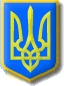 